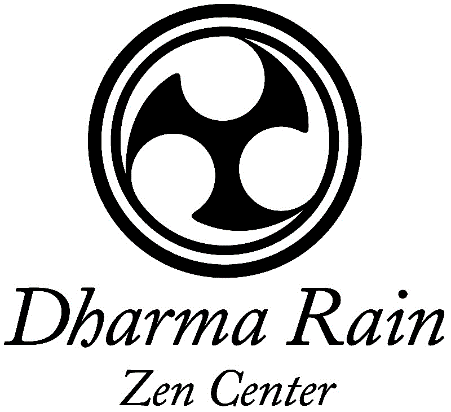 Dharma Rain Zen Center ScholarshipInformation and ProceduresThe purpose of Dharma Rain Zen Center is to offer instruction in Zen practice and Buddhist teachings, and to form a community that supports practice in everyday life.  Dharma Rain Zen Center offers many regularly scheduled events free of charge in order to make participation at the center accessible. Morning and evening zazen and services, Wednesday classes, certain workshops, and sanzen are all examples of events that have no associated fees.   Dharma Rain does charge for sesshin, seminary classes, certain workshops, and other events.  Fees are kept as low as possible to encourage participation, and these fees constitute a major source of operating income for the center. Membership fees alone do not cover all expenses. Scholarships Eligibility and AvailabilityThis program has been established to help members of Dharma Rain Zen Center with the costs associated with certain programs for which there is a charge.  Any amount less than the posted fee for an event is considered a scholarship.  Please apply only if you have a financial need that would otherwise prevent you from attending a program.  All scholarship applicants are asked to contribute to the proposed event, and we suggest a contribution of at least 50% of the program’s posted fee.  Funds available for scholarship funds are limited; larger contributions enable these funds to go to more members and increase participation. If you have questions about scholarship availability for a particular program, please email staff@dharma-rain.org. Once scholarship funds have been expended for the fiscal year, no additional funds will be available.  Scholarships are not available for overnight guest accommodations. How to Apply Please email the completed Scholarship Application PDF to staff@dharma-rain.org with a subject line of “Scholarship Application”. Emailing is preferred, but hard copies can be mailed to 8500 NE Siskiyou St., Portland OR 97220-5287.Please be sure that the application is received by staff two weeks prior to the proposed event. Expect a response at least one week prior to the start of the event. Staff will contact you if additional information or clarification is needed, or if more time is needed to evaluate scholarship applications.If your application is accepted, you will be asked to pay the full adjusted amount in order to confirm your reservation.  This amount will be entered as your deposit.  All cancellation policies will take effect at the time of registration.  If you need to cancel, kindly notify staff as soon as possible in order to increase the chance of someone else attending the event.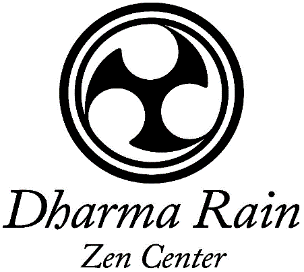 Dharma Rain Zen Center Scholarship ApplicationDharma Rain Zen Center’s scholarship program was established to help those members unable to meet the costs of taking part in events at DRZC. We welcome all scholarship applications. Please read the section Dharma Rain Zen Center Scholarship Information and Procedures prior to completing this application. Call (503) 239-4846 or email staff@dharma-rain.org if you have further questions.Please complete the following in its entiretyPlease contribute as much as you are able so we may offer scholarships to as many members as possible.Published fee of program:		$___________Amount you are requesting:		$___________Amount you can pay:			$___________Continued on next pageHave you received a DRZC scholarship in the last 12 months?               Yes                    No       How long have you been a member of DRZC?   __________________________________Name of your teacher, if you have one:   ________________________________________Please complete this form and email it to staff@dharma-rain.org  or mail to Dharma Rain Zen Center, Attn: Staff, 8500 NE Siskiyou St., Portland, OR 97220-5287.   Applications must be received no later than two weeks prior to the start of the scheduled event.  You will hear back no later than one week prior to the event.Dharma Rain Zen Center’s intention in offering members scholarships for many programs is to actualize our mission:  To offer instruction in Zen practice and Buddhist teachings and to form a community that supports practice in everyday life. Applicant Signature: _________________________________________NameNameDateEmail Email PhoneStreet AddressStreet AddressStreet AddressCityStateZipOccupationOccupationOccupationProgram YouAre Applying ForProgram YouAre Applying ForProgram Start DateReason you are applying for a scholarship to this program: Additional CommentsFor office use onlyDate Rec’d __________________    Date Given to Shuso __________________    Amount Granted __________________    Date Applicant Notified __________________  